ANNEE UNIVERSITAIRE : 2021- 2022CONSERVATOIRE NATIONAL DES ARTS ET MÉTIERS VOTRE PLAN DE FORMATION  Diplôme : ………M1 - GRH ET SOCIOLOGIE DU TRAVAIL - ………………… 	             Code du diplôme : MR11201A	 Unités d’enseignement auxquelles vous souhaitez vous inscrire ATTENTION : L’inscription au diplôme et aux unités d’enseignement qui le composent ne confère pas le statut d’étudiant. 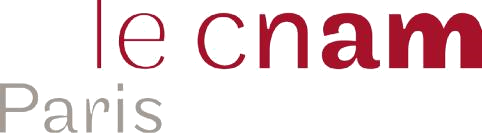  - MERCI DE CONSULTER LE PLANNING ET LE CALENDRIER DES COURS DU M1 -*HT : présentiel, en cours du soir 	                                        FOD : formation à distance   TO : présentiel, en cours du jour 	                                                                         FS : formation mixte (présentiel + distance) Nom : ……à compléter                                                     Prénom : à compléter	 Téléphone : ……à compléter                                               Email : ……à compléterJe reconnais avoir pris connaissance et accepte le plan de formation proposé ci-dessus. 	Date :  	 	 	Signature :   Ce document est indispensable pour toute inscription dans un diplôme soumis à candidature.M1 - MR11201A M1 - MR11201A M1-MR11201AM1-MR11201ACode de l'UE Modalité * Semestre 1 Semestre 2 Code de l'UE Modalité * Semestre 1 Semestre 2 UASO14 TO annuel XX